ACADEMIC PROMOTION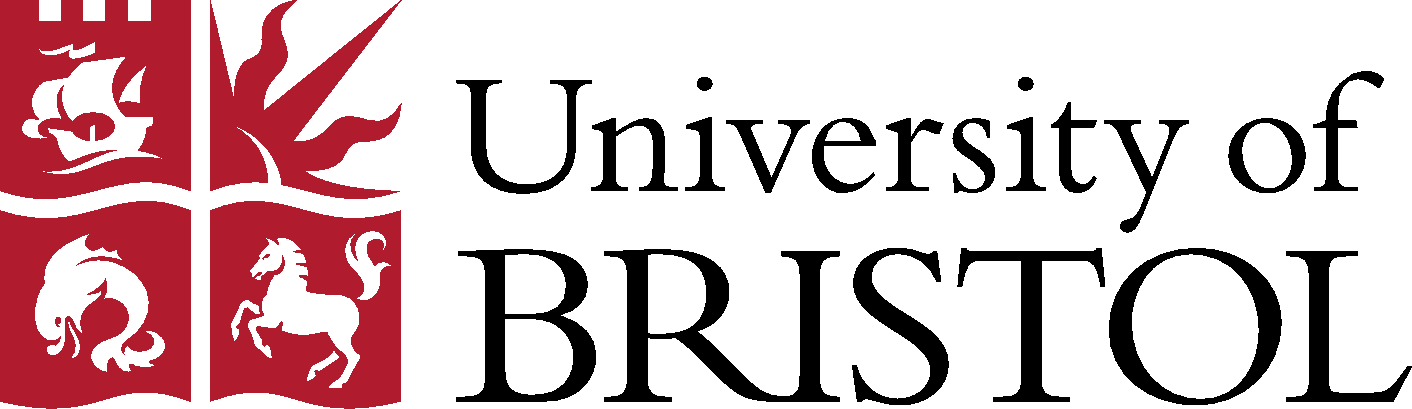 Substitute Nominated Assessor Report formNOMINATED REPORT PROVIDERS:External Assessments of:	Teaching ContributionClinical ContributionCandidate’s Name:Candidate’s Current job title:School:Faculty:Candidate’s Current pathway:Level of promotion sought:Job title sought (if promotion successful):Job title sought (if promotion successful):External assessor:(Promotion and Acc Prog)NameExternal assessor:(Promotion and Acc Prog)PositionExternal assessor:(Promotion and Acc Prog)email addressExternal assessor:(Promotion and Acc Prog)TelephoneExternal assessor:(Promotion and Acc Prog)InstitutionReason for choice:  Please give brief information about the academic standing and achievements of the assessor and rationale for nominating them:Reason for choice:  Please give brief information about the academic standing and achievements of the assessor and rationale for nominating them:Reason for choice:  Please give brief information about the academic standing and achievements of the assessor and rationale for nominating them:External assessor:(Promotion and Acc Prog)NameExternal assessor:(Promotion and Acc Prog)PositionExternal assessor:(Promotion and Acc Prog)email addressExternal assessor:(Promotion and Acc Prog)TelephoneExternal assessor:(Promotion and Acc Prog)InstitutionReason for choice:  Please give brief information about the academic standing and achievements of the assessor and rationale for nominating them:Reason for choice:  Please give brief information about the academic standing and achievements of the assessor and rationale for nominating them:Reason for choice:  Please give brief information about the academic standing and achievements of the assessor and rationale for nominating them:If the candidate has registered an objection to the use of a particular assessor, please provide details below (and attach copies of any relevant correspondence to this form).Assessor:(Promotion cases – pathways 1&3 only)NameAssessor:(Promotion cases – pathways 1&3 only)PositionAssessor:(Promotion cases – pathways 1&3 only)email addressAssessor:(Promotion cases – pathways 1&3 only)TelephoneAssessor:(Promotion cases – if applicable)NameAssessor:(Promotion cases – if applicable)PositionAssessor:(Promotion cases – if applicable)email addressAssessor:(Promotion cases – if applicable)TelephoneHead of School Name:Signed:Date:	Checking this box will be accepted instead of a signature if you are submitting this form via email	Checking this box will be accepted instead of a signature if you are submitting this form via email	Checking this box will be accepted instead of a signature if you are submitting this form via email	Checking this box will be accepted instead of a signature if you are submitting this form via emailPEASE FORWARD THIS FORM TO YOUR FACULTY HR ADVISER